SMIST FIRST LEGO League Robotics Team                                                    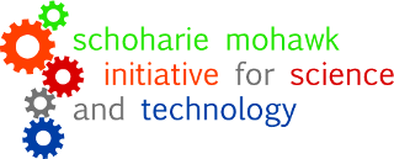 What is FIRST LEGO League?FIRST LEGO League (FLL) is a robotics program for 9 to 14 year olds, which is designed to get children excited about science and technology -- and teach them valuable employment and life skills. In FLL, teams learn both through what we do (the Robot Game and the Project) and how we do it (the FLL Core Values). Through the Robot Game teams build and program an autonomous robot using LEGO MINDSTORMS technology to score points in 2.5 minute matches on a themed playing field. Through the Project, teams explore an actual problem that today’s scientists and engineers are trying to solve, develop an innovative solution to that problem (either by creating something that doesn’t exist or building upon something that does), and share their findings with others. Throughout their work on the Robot Game and the Project, teams are guided by the FLL Core Values to build teamwork skills and make this a great experience for everyone involved.The FLL Core Values are the cornerstones of the FLL program. They are among the fundamental elements that distinguish FLL from other programs of its kind. By embracing the Core Values, participants learn that friendly competition and mutual gain are not separate goals, and that helping one another is the foundation of teamwork.• We are a team.• We do the work to find solutions with guidance from our coaches and mentors.• We know our coaches and mentors don't have all the answers; we learn together.• We honor the spirit of friendly competition.• What we discover is more important than what we win.• We share our experiences with others.• We display Gracious Professionalism® and Coopertition® in everything we do. • We have FUN!Robotics Team Information:The first team meeting will be on Tuesday, September 19th, 2017 at the Duanesburg YMCA from 6:15 – 8:15 P.M.We will be meeting every Tuesday We may also meet on some Saturdays from 10:00 A.M. – 12:00 P.M.Application and Fees:Please have your child complete and return the application form to SMIST by 9/15/17. SMIST will review all applications and select 12 children to make up two FLL teams. If your child is selected, there is a $90/child fee to cover the cost of registration, supplies, and T-shirts.SMIST FIRST LEGO League Robotics Team Application           Student Name: ____________________________________________Parent(s) Name: ___________________________________________Address: _________________________________________________Phone: ___________________________________________________Email: ____________________________________________________Please list any conflicts you think you might have that will prevent you from attending the Tuesday night meetings or the competition.____________________________________________________________________________________________________________________________________________________________________________________________________________________________________________________________Are you willing to commit 2-4 hours per week between September and January to work with your team in learning about and completing the activities required for the FLL Challenge?Yes_________	No_________Are you willing to share ideas and listen to the ideas of others?Yes _________ No__________Are you willing to do research and complete assignments when necessary outside of FLL meetings?Yes __________ No___________Are you willing to give your best effort and cooperate with your team in solving challenging problems?Yes __________ No___________To help us make our decision regarding student selections for our team, please complete the following questions and comments with a short answer for each response. Why would you like to be involved with FIRST LEGO League (FLL)? _______________________________________________________________________________________________________________________________________________________________________________________________________________________________________What does teamwork mean to you? _______________________________________________________________________________________________________________________________________________________________________________________________________________________________________Describe how you best learn new subjects. _______________________________________________________________________________________________________________________________________________________________________________________________________________________________________How would you handle a disagreement between two team members? _______________________________________________________________________________________________________________________________________________________________________________________________________________________________________What do you hope to get or learn from being a member of a FLL team? _______________________________________________________________________________________________________________________________________________________________________________________________________________________________________Give an example of a time in your life where you have used the skill of problem solving to overcome challenges or to accomplish a goal._______________________________________________________________________________________________________________________________________________________________________________________________________________________________________Give an example of a project you have completed individually or with a team._______________________________________________________________________________________________________________________________________________________________________________________________________________________________________There are many roles and responsibilities that need to be filled by the members of the team in order to have a successful season. Read through the list of possible team roles and responsibilities (next page), and then write a paragraph summarizing how you think you would be able to excel in one or two of these roles.______________________________________________________________________________________________________________________________________________________________________________________________________________________________________________________________________________________________________________________________________________________________________________________________________________________________________________________________________________________________________________________________________________________________________________________________________________________________________________________Team Roles and Responsibilities:• Researching – Gather information about the Challenge theme, related real-world problems and existing solutions. Invite professionals to share their knowledge with the team.• Community Sharing – Consider who in the community might be impacted by or interested in your team’s problem and arrange to share your findings with them.• Presenting –Design a creative presentation to show the judges your team’s work on the Project.• Strategy Analysis – Analyze the robot playing field and formulate various methods for accomplishing the missions. Lead the effort to establish a consensus on the final strategic plan and think about risks and rewards of different strategies.• Building – Make decisions about building and work to form consensus on the mechanical design of the robot among team members.• Programming – Make decisions about programming and form consensus on programming for the robot.• Project Management – Get everyone focused, make sure everyone’s ideas are heard, find compromises, and keep everyone on schedule with a timeline.• Marketing – Design and create the team logo, T-shirt, or banner. Write a press release and contact the local media to increase public awareness of the team and how the team benefits from the FLL experience. • Documentation – Record and document the entire team’s thoughts, actions, failures, and successes throughout the FLL season in a journal, scrapbook, storyboard, video, or other form you can display at events. During the season, these records help the team organize information for decision making. At events and tournaments, these are an excellent way to showcase the team’s activities, teamwork, and spirit for judges and event attendees.Please return completed application by September 15, 2017 by email to:     smistny@smistny.org     or by mail to:SMISTP.O. Box 121Duanesburg, NY 12056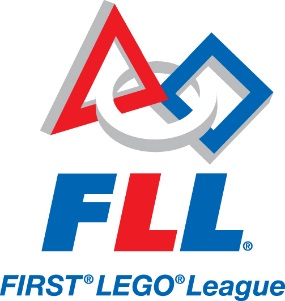 